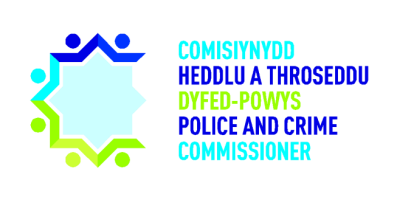 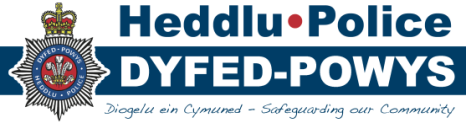 Cofnodion y cyfarfod a gynhaliwyd ar 28 Gorffennaf 2022 a Materion a GododdNodwyd bod angen adolygu rhifau’r camau gweithredu i sicrhau nad oes unrhyw ddyblygu. Cafwyd trafodaeth am bwysau chwyddiant a heriau costau byw, gyda’r Aelodau’n holi a oedd unrhyw waith ac ystyriaethau ychwanegol ar y gweill ers eu cyfarfod diwethaf. Nododd y PSC y gwaith mewn cysylltiad â Chynllun Ariannol Tymor Canolig (MTFP), gan nodi eu bod eisoes yn ystyried y goblygiadau ar gyfer eleni ac i'r dyfodol. Nodwyd hefyd bod yr Heddlu wedi dechrau adolygiad ac yn edrych i arbed £10 miliwn. Nodwyd ein bod mewn sefyllfa economaidd a gwleidyddol ansicr iawn. Cynhaliwyd digwyddiad ar gyfer Uwch Arweinwyr yn y Pencadlys ddoe a chydnabuwyd effaith y sefyllfa ariannol bresennol ar staff yn bersonol. Roedd y PSC yn dymuno rhoi sicrwydd i'r Pwyllgor bod gwaith sylweddol ar y gweill. 
Awgrymodd yr Aelodau y dylid gofyn am ddiweddariad ar yr holl gamau gweithredu cyn cyfarfod er mwyn osgoi amser ychwanegol ar y camau gweithredu a gwblhawyd. Nodwyd hefyd y byddai'n ddefnyddiol ychwanegu'r dyddiad pan fydd pob cam gweithredu wedi'i gwblhau at y tabl camau gweithredu. A12 2022/23: SCHTh i sicrhau bod diweddariad a dyddiad cwblhau yn cael eu hychwanegu at y tabl camau gweithredu cyn pob cyfarfod.
Nododd IW fod A02 ar y gweill ac y bydd yn rhan o waith parhaus y Grŵp Llywodraethu Archwilio. Mae A04 ar y gweill, nododd JM fod adroddiad ar y cyd ar Grantiau’r Comisiynwyr wedi’i lunio ychydig flynyddoedd yn ôl, ond bydd HC yn cynhyrchu adroddiad cyfredol.A05 – Nododd y CC ei fod wedi cysylltu â Heddlu De Cymru mewn perthynas â rheoli eiddo. Cynhaliwyd cyfarfod ar y 1 Medi i drafod yr ap y maent wedi ei ddatblygu. Mae hyn bellach yn cael ei ddatblygu gyda chydweithrediad tri o luoedd yr heddlu mewn perthynas â rheoli eiddo ac integreiddio Niche a Pronto.Cadarnhawyd bod A06 wedi’i gwblhau a bod dyddiad y prosiect systemau rheoli cofnodion (RMS) wedi’i newid i Ebrill 2023.Nododd JM fod A07 wedi'i chwblhau a bod y cynllun wedi'i ddiwygio i adlewyrchu awgrym y Pwyllgor.Nododd IW fod A08 yn fusnes fel arfer a bydd yn cael ei adlewyrchu yn y cynllun archwilio mewnol nesaf. Nodwyd bod A09 ac A10 wedi'u cwblhau ac wedi'u cynnwys ar yr agenda o dan y cofrestrau risg. Cadarnhawyd bod tudalen ar DPPI 2 sy'n cynnwys holl bolisïau'r heddlu mewn un lle. 
D02 2022/23: Yn amodol ar y newidiadau gofynnol a nodwyd, derbyniwyd cofnodion y cyfarfod a gynhaliwyd ar 28 Gorffennaf 2022 fel cofnod cywir gan y Pwyllgor.Camau gweithredu o gyfarfod y Grŵp Llywodraethu Corfforaethol Rhoddodd y CC drosolwg o’r camau gweithredu a ddeilliodd o gyfarfod y Grŵp Llywodraethu Corfforaethol ar 2 Medi 2022. Y prif feysydd a drafodwyd yn y cyfarfod oedd Datganiad Rheoli'r Heddlu (FMS). Mae adroddiad diweddaru FMS yn y broses o gael ei gynhyrchu i roi gwybod i swyddogion a staff sut y bydd hyn yn llywio Adolygiad yr Heddlu a chynllunio busnes ar gyfer y 3 blynedd nesaf. Cymeradwywyd y Polisi Rheoli Risg yn ffurfiol gan y Grŵp. Rhoddodd y CC drosolwg o'r holl gamau gweithredu eraill fel y nodwyd yn y papur a ddosbarthwyd i'r Pwyllgor. Nodwyd hefyd bod yr Heddlu yn gallu llofnodi'r Datganiad Llywodraethu Blynyddol yn gynharach na'r cyfrifon a'i fod ar agenda'r cyfarfod heddiw i'w adolygu'n derfynol. Cyfarfod y Grŵp Llywodraethu Archwilio (AGG) a gynhaliwyd ar 29 Medi 2022Cafwyd trafodaeth mewn perthynas â'r archwiliad Ystadau a gafodd sicrwydd cyfyngedig. Nodwyd mai un o gyfrifoldebau'r AGG yw cefnogi meysydd busnes sydd wedi derbyn sicrwydd cyfyngedig. Mynychodd uwch arweinwyr ystadau yr AGG i drafod yr argymhellion a chynghori ar fesurau lliniaru yr oeddent eisoes wedi’u rhoi ar waith. Ymatebwyd i bob argymhelliad blaenoriaeth un ac mae argymhellion eraill ar y gweill. Ar hyn o bryd mae 31 o argymhellion ar agor. Mae'r cynnydd diweddar i'w briodoli i 15 o argymhellion o archwiliadau diweddar, 11 ohonynt o'r archwiliad Ystadau - Cynnal a Chadw Wedi'i Gynllunio ac Ataliol (Sicrwydd cyfyngedig) a 4 o'r archwiliad Offer Gweithredol (Sicrwydd Rhesymol).  Rhoddwyd trosolwg o oedran yr argymhellion sydd ar agor.  Nodwyd bod nifer o'r argymhellion hŷn ynghlwm â darnau o waith tymor hwy, yn enwedig y datblygiadau TG sydd ar ddod. Cafodd 4 argymhelliad (pob un o flaenoriaeth 2) yr ystyriwyd eu bod wedi’u gweithredu’n flaenorol eu hailagor yn ystod archwiliad Dilynol Medi 2022, gyda TIAA yn herio ansawdd neu absenoldeb y dystiolaeth a ddarparwyd. Mae hwn yn arfer nad yw wedi cael ei arsylwi yn y blynyddoedd diwethaf ac felly mae angen cymryd camau pellach. Mewn 2 o'r achosion hyn mae'n ymddangos bod ateb ar gael yn rhwydd.A13 2022/23 Gofynnodd yr aelodau am ragor o wybodaeth am y pedwar argymhelliad a ail-agorwyd yng nghyfarfod nesaf y Cyd-bwyllgor Archwilio.Cafwyd trafodaeth mewn perthynas â Chylch Gweithredu a Thystiolaeth newydd, sy’n nodi’r iaith y dylid ei defnyddio i bennu statws argymhelliad ac i sicrhau bod tystiolaeth yn cael ei nodi ar ôl ei weithredu. Ar hyn o bryd mae 22 o argymhellion sydd angen tystiolaeth er mwyn gallu eu cau.Galwyd cyfarfod arbennig o'r AGG i drafod a ddylid uno gwaith yr AGG â'r Grŵp Llywodraethu Corfforaethol (CGG). Ar ôl gwerthusiad teg o rolau a chyfrifoldebau daethpwyd i'r casgliad na fyddai hyn yn dod â digon o fantais ac y byddai'n gwanhau'r cyfle i graffu'n fanwl. Yn lle hynny er mwyn sicrhau effeithlonrwydd, cytunwyd y byddai'r broses o adrodd ar AGG i'r CGG yn cael ei symleiddio gyda mwy o ffocws ar eithriadau a llai o ailadrodd materion sydd fel arall wedi'u datganoli. Sicrhaodd ND y Pwyllgor fod colofn ychwanegol wedi'i hychwanegu at yr argymhellion hŷn yn gofyn i Benaethiaid Adrannau gynnwys amcangyfrif o ddyddiad gweithredu.  Adroddiadau yr archwilwyr mewnolCydymffurfiaeth ar y Cyd o Reoli Risg – Rheolaethau LliniaruCanlyniad: Sicrwydd Sylweddol heb unrhyw argymhellion. Adroddiad ar y cyd â Gogledd Cymru oedd hwn. Barnwyd bod y strwythurau llywodraethu ar gyfer lliniaru, monitro ac adrodd ar risg o fewn y ddau Heddlu yn effeithiol. Cafwyd trafodaeth ar nifer y risgiau a adolygwyd, cadarnhaodd JM fod dwy risg yn normal, a gall y Pwyllgor Archwilio neu uwch reolwyr eu dewis. Fel arfer, dewisir risg sy'n effeithio ar bob heddlu er mwyn cael sicrwydd a chymharu'r hyn y mae pob heddlu yn ei wneud i liniaru'r un risg.  Adolygiad Cydymffurfiaeth Rheoli Adnoddau Dynol – Recriwtio a HyfforddiantCanlyniad: Sicrwydd Sylweddol heb unrhyw argymhellion. Canfuwyd bod trefniadau digonol ar waith ar gyfer dethol a phenodi Swyddogion Heddlu a Staff yr Heddlu. Adolygiad Cydymffurfiaeth Offer GweithredolCanlyniad: Sicrwydd Rhesymol gyda dau argymhelliad blaenoriaeth 2 a dau argymhelliad blaenoriaeth 3. Canfuwyd yn ystod archwiliad cerbyd er mwyn adolygu'r pecyn cymorth cyntaf fod y pecyn cymorth cyntaf wedi'i stocio'n wael, a chanfuwyd bod y cynnwys wedi disgyn allan o'r cas cario. Yn ogystal, cwblhawyd y ffurflen Gwirio Offer a Chynnal a Chadw Cerbydau Wythnosol mwyaf diweddar y gellid dod o hyd iddo ym mis Rhagfyr 2021.  Dylid cynnal gwiriadau wythnosol.Roedd yr ail argymhelliad yn ymwneud ag argymhelliad a adroddwyd ym mis Ionawr 2020. Mae'r Heddlu wedi cael problemau gyda'r eitemau a anfonwyd i'w glanhau sydd heb eu dychwelyd neu eitemau anghywir yn cael eu dychwelyd. Cadarnhaodd trafodaethau fod y materion hyn yn parhau i fod yn broblem i'r Heddlu ac ni fu fawr ddim gwelliant, os o gwbl, yn y gwasanaeth a ddarperir gan y cwmni allanol.  Argymhellir bod polisi neu weithdrefn yn cael ei roi ar waith yn manylu ar y broses ar gyfer anfon, derbyn a storio eitemau wedi’u golchi yn y dalfeydd ledled Dyfed-Powys. Cafwyd trafodaeth mewn perthynas â hyd oes siwtiau gwrth-niwed mewn dalfeydd. Dylid newid siwtiau ar ôl nifer benodol o olchiadau, ac felly mae'n bwysig olrhain nifer y golchiadau. Mae yna bryder os yw siwtiau gwrth-niwed yn mynd ar goll, a ydyn nhw'n cael eu olrhain yn gywir. Nododd ND fod yna system olrhain ar gyfer siwtiau gwrth-niwed yn y ddalfa, a'u bod yn gwbl ymwybodol o'r angen i gael rhai newydd yn eu lle yn aml. A14 2022/23: Bydd ND yn rhoi diweddariad i'r Pwyllgor yn y cyfarfod nesaf ar y system olrhain siwtiau gwrth-niwed y mae dalfeydd yn ei defnyddio.
Cafwyd trafodaeth mewn perthynas â pherfformiad y golchdy fel mater hirsefydlog a nodwyd na ddylai materion gael eu gadael heb eu datrys neu hyd nes y daw contractau i ben. Nodwyd ei bod yn ymddangos bod materion rheoli contractau yn thema sy'n codi dro ar ôl tro. Dywedodd PSC y byddai hi a'r Cyfarwyddwr Cyllid yn ystyried cryfhau ynghylch rheoli contractau a rhywfaint o hyfforddiant posibl. A15 2022/23: Y PSC a'r Cyfarwyddwr Cyllid i gwrdd â'r Pennaeth Caffael i ystyried opsiynau ar gyfer cryfhau rheoli contractau.ch) Rheoli Ystadau - Cynnal a Chadw Ataliol a Wedi'i GynllunioCanlyniad: Sicrwydd cyfyngedig gydag un argymhelliad blaenoriaeth 1, chwe argymhelliad blaenoriaeth 2 a phedwar argymhelliad blaenoriaeth 3. Eglurwyd bod y prif argymhelliad yn ymwneud â thystysgrifau gwasanaethu nwy. Canfuwyd nad oedd pedwar boeler gwresogi yn cydymffurfio, ac nid oedd hyn wedi cael eu hadrodd i'r Grŵp Ystadau Gweithredol.  Roedd y Pwyllgor yn cydnabod goblygiadau difrifol posibl y canfyddiad hwn. Roedd yr ail argymhelliad yn ymwneud â'r Cofnodion Cyflwr Gosodiadau Trydanol ynghylch profi gwifrau sefydlog o fewn 3 o'r adeiladau a'r angen i gynnal profion pellach i sicrhau cydymffurfiaeth statudol.Nodwyd hefyd bod angen cynnal profion eraill yn gyson ac yn rheolaidd, megis asesiadau risg legionella, profion larymau tân a phrofion goleuadau argyfwng. Cafwyd trafodaeth ynghylch a allai system TG helpu i amlygu unrhyw dystysgrifau y disgwylir eu hadnewyddu ac ati. 
Cadarnhaodd y CC fod y diffyg cydymffurfio mewn perthynas â phrofion wedi'i ychwanegu at y gofrestr risg. Mae'r holl brofion a nodwyd bellach wedi'u cwblhau ac eithrio'r gwaith cofnodion cyflwr gosodiadau trydanol, sydd wedi'u cynllunio ar gyfer y 3 eiddo hynny sy'n weddill. Nododd y Pwyllgor ei bod yn ymddangos yn fethiant strwythurol systemig diwylliannol ac y byddai’n edrych am sicrwydd ar y system gyfan yn hytrach na dim ond yr eitemau a nodwyd. Holodd yr Aelodau hefyd am y broses sydd ar waith o ran dal unigolion nad ydynt yn gweithredu gweithdrefn weithredu safonol i gyfrif. Teimlai'r aelodau y byddai archwiliad dilynol ar hyn ar ôl ychydig fisoedd o fudd. Nodwyd yn gadarnhaol na chanfu'r profion am asbestos unrhyw broblemau o gwbl. Ailadroddodd y CC fod gwaith yn mynd rhagddo mewn perthynas ag edrych ar ein trefniadau cyffredinol o ran caffael, darparu a mecanweithiau rheoli. Adroddiad Cryno ar Sicrwydd Rheolaeth Fewnol (SICA) 2022/23Esboniodd JM fod yr adroddiad hwn yn rhoi trosolwg o faterion sy'n dod i'r amlwg yn ymwneud â Llywodraethu, Risg a Rheolaeth Fewnol a chynnydd o 12 Hydref 2022. Cafwyd trafodaeth ar newid hinsawdd a materion amgylcheddol a chynaliadwyedd. Nodwyd bod TIAA wedi’u hachredu i Ardystiad Amgylcheddol y Ddraig Werdd ers 2012, gan gyrraedd Safon 3 ym mis Chwefror 2022.Rhoddodd JM drosolwg o atodiad A, a nododd y cynnydd yn erbyn y cynllun. Mae angen trefnu'r ddau archwiliad olaf rhwng nawr a diwedd y flwyddyn, a bydd dyddiadau'r rhain yn cael eu cadarnhau yn yr ychydig wythnosau nesaf. Holodd IW am y chwe chategori a ddefnyddiwyd yn y tabl ar y dangosydd achos sylfaenol a gofynnodd a oeddent yn gyson ar draws eu holl gleientiaid neu a oeddent yn benodol i Ddyfed-Powys. Cadarnhaodd JM ei fod yn rhan safonol o'u hasesiad risg bod y categorïau hyn yn cael eu defnyddio ar draws yr holl sectorau.Holodd IW hefyd a oedd y dangosyddion achos sylfaenol wedi'u casglu am flwyddyn gyfan ac a fyddai'n bosibl gweld yr ystadegau blwyddyn gyfan. Cadarnhaodd JM y gallai ddarparu'r data ar gyfer y flwyddyn ar gyfer cyfarfod mis Rhagfyr.A16 2022/23: JM i gynnwys ystadegau'r dangosydd achos sylfaenol am flwyddyn gyfan yn adroddiad nesaf SICA.
Nododd JM fod y nifer uchaf o argymhellion ym mhob sector arall hefyd yn dod o dan gydymffurfiaeth.Adroddiad Rheoli'r TrysorlysNododd PSC mai hwn yw Adroddiad Alldro blynyddol Rheoli’r Trysorlys ar gyfer 2021/22 ac adolygiad o weithgarwch 2022/23 hyd yma. Yr adran gyntaf yw’r diweddariad economaidd, a ddarperir gan ein Hymgynghorwyr Rheoli’r Trysorlys.Nododd y PSC ei fod wedi dehongli rhai o'r cyfeiriadau o ddiweddariad y Grŵp Cyswllt yn anghywir. Bydd y rhain yn cael eu diwygio a'u hailgylchredeg er cywirdeb. Mae'r Heddlu yn ymwybodol o effaith yr argyfwng costau byw ehangach ac yn ymwybodol o hyn mewn perthynas â'u Cynllunio Ariannol Tymor Canolig ac o ran rhagolygon diwedd blwyddyn a blwyddyn ar ôl blwyddyn.Nododd y PSC fod cyfeiriad yn adran 8 at 2022/23 ac y dylai fod yn 2021/22. Bydd hwn yn cael ei ddiwygio a'i gynnwys yn y fersiwn newydd i'w ddosbarthu. Bydd y cywiriad hwn yn cadarnhau na fu unrhyw fenthyca yn ystod y flwyddyn ariannol ddiwethaf.Mae Strategaeth Rheoli'r Trysorlys (TMS) hefyd yn canolbwyntio ar ddiogelwch, hylifedd ac yna gweithgaredd cynnyrch yn 2022/23. Ar hyn o bryd maent yn canolbwyntio ar ragfynegi llif arian i lywio penderfyniadau benthyca allanol. Mae cysylltiad agos rhwng hynny a'r sefyllfa o fewn y flwyddyn a'r CATC a'r Rhaglen Gyfalaf, sy'n cael ei hadolygu ar hyn o bryd. Nodwyd eu bod yn ceisio eglurder a sicrwydd ynghylch eu proffiliau gwariant i sicrhau nad oes unrhyw fenthyca cyn bod angen. Cafwyd trafodaeth am y berthynas rhwng yr Heddlu a'u hymgynghorwyr Rheoli'r Trysorlys newydd, Link Group.  Eglurwyd y bydd Link yn cynorthwyo'r tîm cyllid a'u staff newydd gyda rhywfaint o hyfforddiant ychwanegol yn barod ar gyfer TMS 2023/24.Diweddariad ar y Datganiad CyfrifonEglurodd y PSC fod ganddynt y problemau mewn perthynas â gwerthusiad allanol yr ystâd. Yn dilyn proses dendro mae gwaith bellach ar y gweill a disgwylir iddo ddod i ben ddechrau Rhagfyr. Mae'r Datganiad Cyfrifon wedi'i ohirio hyd nes y cwblheir y gwaith hwn ym mis Rhagfyr gan y bydd angen ei adlewyrchu gyda'r cyfrifon. Cafwyd trafodaeth am yr effaith ar y tîm o ran eu paratoadau ar gyfer y set nesaf o gyfrifon statudol. Nodwyd hefyd bod y tîm cyllid yn ymwneud yn helaeth â gweithgaredd Adolygu'r Heddlu a'r gofyniad i nodi arbedion o £10 miliwn dros y 3 blynedd nesaf. Mae hwn yn gyfnod heriol iawn i'r tîm cyllid. Roedd aelodau'r JAC yn dymuno ailadrodd pwysigrwydd sicrhau lles ac adnoddau'r timau priodol, yn enwedig o ystyried y pwysau gwaith a'r pwysau ariannol sydd ar bawb ar hyn o bryd.Diweddariad ar yr Ymgynghoriad ynghylch Graddfeydd Ffioedd 2023-24Nodwyd bod hwn wedi'i ddosbarthu er gwybodaeth i'r JAC.Nododd EA, er bod yr ymgynghoriad bellach wedi dod i ben, eu bod yn dal yn hapus i roi adborth ar unrhyw sylwadau. Nododd EA fod ffioedd yn cynyddu yn gyffredinol ac y byddant rhwng 12 a 18% ar gyfer 2023/24.Datganiad Llywodraethu Blynyddol (AGS)Diolchodd GM i LH am ei e-bost a'i hadborth ar yr AGS, mae'r holl newidiadau a nodwyd wedi'u cofnodi a byddant yn cael eu cynnal. Dywedodd y Pwyllgor eu bod yn hapus iawn gyda'r ddogfen a diolchodd i GM am y gwaith sydd wedi'i wneud. D03 2022/23: Roedd yr aelodau'n hapus i argymell y Datganiad Llywodraethu Blynyddol i'r CHTh a'r PG i'w gymeradwyo.Gweithgaredd AHGTAEFCroesawyd yr Arolygydd RJ i'r cyfarfod.Eglurwyd fod adroddiad Arolwg Peel diweddaraf Heddlu Dyfed-Powys ar y 18 o Awst eleni. Mae cynnwys yr adroddiad yn galonogol, gyda gwelliannau wedi’u gwneud ar draws sawl maes asesu yn y cyfnod rhwng yr arolygiad cychwynnol yn 2021 a’r ail-arolygiad dilynol yn 2022. Yn wir, yn ystod y cyfnod casglu tystiolaeth ychwanegol a roddwyd gan AHGTAEF, mae'r Heddlu wedi gwneud gwelliannau mewn graddau mewn pum maes cwestiwn craidd sef, gwasanaeth dioddefwyr, cywirdeb data trosedd, ymateb i'r cyhoedd, ymchwilio i droseddau a rheoli troseddwyr/rhai a ddrwgdybir. Rhoddwyd trosolwg mewn perthynas â'r graddau a roddwyd i'r heddlu ar bob un o'r 12 maes a arolygwyd. Roedd yn gadarnhaol nodi bod yr achos pryder blaenorol mewn perthynas â chywirdeb ein data troseddau wedi'i fodloni a'i gymeradwyo oherwydd gwelliannau sylweddol a wnaed o ran arferion cofnodi troseddau mewn amser cyflym iawn.Eglurwyd bod adroddiad PEEL wedi amlygu sawl maes penodol lle mae angen i'r heddlu wneud gwelliannau.  Rhoddwyd trosolwg o'r Meysydd i'w Gwella (AFI) newydd a ddyrannwyd yn dilyn cyhoeddi Adroddiad PEEL 2021/2022, a hefyd y Meysydd i'w Gwella hynny (a ddisodlwyd) sydd angen gwaith i'w gwblhau o hyd.
Roedd y Pwyllgor yn dymuno llongyfarch yr heddlu ar y gwelliannau a wnaed. Cododd KC gwestiwn mewn perthynas â’r AFI newydd a’r cwestiwn ynghylch monitro perfformiad. Holwyd a yw hyn wedi dod o unrhyw beth penodol. Eglurodd yr Arolygydd RJ fod y canfyddiadau'n gysylltiedig â phroses perfformiad yr heddlu. Mae yna nifer o wahanol gyfarfodydd perfformiad sydd ar wahanol lefelau, barnwyd bod rhai o'r rhain ychydig yn anghyson, nid oedd rhai o'r materion a'r camau gweithredu a drafodwyd yn treiddio i lawr i gyfarfodydd rheoli dyddiol. Gellid gwella hyn i wneud yn siŵr bod dull cyson o reoli perfformiad yn gyffredinol o lefel strategol i gyfarfodydd rheoli dyddiol. Holodd FS a oedd y rhestr o AFI yn cael ei blaenoriaethu. Nododd yr Arolygydd RJ nad oes union rif hierarchaidd, ond byddwn yn blaenoriaethu’r AFI hynny y maent wedi’u cael am gyfnod hwy o amser neu’r rhai sydd â blaenoriaeth uchel o’r fath mewn perthynas â chofnodi troseddau ac ati. Sicrhaodd yr Arolygydd RJ fod strwythur llywodraethu i fonitro pob maes i’w wella, i wneud yn siŵr bod trosolwg a chraffu a bod risgiau’n cael eu nodi a’u blaenoriaethu. Mae pob AFI yn eistedd o dan eu byrddau cyflawni strategol priodol ac yna mae trosolwg craffu ychwanegol trwy gyfarfodydd rheolaidd y mae’r Arolygydd RJ yn eu mynychu gyda’r Dirprwy Brif Gwnstabl a’r arweinwyr maes busnes ac AFI.Eglurwyd bod gweithgarwch arolygu HMIC ar y gweill yn cynnwys arolygiad cyfiawnder troseddol ar y cyd mewn perthynas â diwallu anghenion dioddefwyr a'r system cyfiawnder troseddol. Mae yna hefyd archwiliad AD cynllunio troseddau trefniadol difrifol o ranbarth Cymru, a fydd yn cael ei gwblhau erbyn diwedd 2023. Mae yna hefyd arolygiad thematig o blismona arfog ym mis Ionawr 2022 ac mae'r heddlu ar hyn o bryd yn aros am fanylion arolygiad thematig o'r ddalfa. Diweddariad ar Adolygiad yr HeddluEsboniodd IW fod y tîm adolygu wedi bod gyda'i gilydd ers tua mis. Mae ganddynt gylch gorchwyl cytûn a strwythur adrodd. Eglurwyd eu bod yn dilyn egwyddorion strategol Rheoli Rhaglenni Llwyddiannus (MSP) ar gyfer rheoli prosiectau.Mae'r tîm hyd yma wedi bod yn edrych ar feysydd arbed posibl ac yn gwerthuso'r effaith ariannol a'r realiti o allu cyflawni arbedion yn fwy ffurfiol. Maent hefyd wedi mynd at bob pennaeth gwasanaeth yn systematig i ofyn eu barn ar ba gyfleoedd sydd ar gael ar gyfer gostyngiadau ac arbedion yn eu hadrannau. Cynhaliwyd digwyddiad i Uwch Arweinwyr ddoe, yn egluro maint yr angen am yr arbediad o £10 miliwn sydd ei angen a oedd yn cynnwys sesiwn a oedd yn casglu syniadau a meddyliau gan bawb a oedd yn bresennol.Siaradir â phob Pennaeth Adran yn unigol i archwilio arbedion. Mae’r tîm hefyd yn ymwybodol o’r amserlen ar gyfer cyflwyno i’r Panel Heddlu a Throseddu a chyfrifoldeb CHTh am osod y praesept. Nodwyd y bydd angen arbediad o 6 miliwn erbyn mis Ebrill, yna 2 filiwn y flwyddyn ganlynol ac yna 2 filiwn arall y flwyddyn wedyn. Cadarnhawyd y byddai'n ddefnyddiol i'r Pwyllgor dderbyn diweddariad rheolaidd ym mhob cyfarfod o'r cynnydd sy'n cael ei wneud.  Risgiau Corfforaethol Sylweddol yr HeddluYmddiheurodd GM nad oedd y Panel wedi derbyn copi o'r gofrestr risg lawn eto. Yn dilyn eu harchwiliad, maent yn gwneud rhai newidiadau y maent wedi'u cymryd o arfer orau. Fodd bynnag, maent wedi mynd yn ôl drwy'r 2-5 mlynedd diwethaf ac wedi edrych ar yr holl risgiau sydd wedi'u dal mewn grym a throsglwyddo'r holl risgiau i dempled risg newydd a chofnodi'r holl hanesion. Rhoddodd GM drosolwg o'r holl risgiau allweddol. Cafwyd diweddariad ar risg Swyddfa'r Crwner, mae risg y bydd niwed i enw da yn cael ei achosi drwy beidio â chydnabod y gwydnwch sydd ei angen ar gyfer rôl Swyddog y Crwner. Cafwyd trafodaeth mewn perthynas â'r risg yn y ddalfa mewn perthynas â theledu cylch cyfyng. Mae dyddiadau ar gyfer gwaith bellach wedi'u cadarnhau gan y Bwrdd Ystadau Strategol a chydnabuwyd gyda'r heriau ariannu y gallai'r rhain newid fodd bynnag byddai hyn yn cael ei fonitro.  Trafodwyd hefyd waith mewn perthynas â'r larymau affräe a'r risg mewn perthynas â gofal iechyd yn y ddalfa. 
Holodd LH ynghylch y risg sy'n dod i'r amlwg mewn perthynas â chostau byw ac effaith chwyddiant tanwydd a nodir dan y gaeaf o anfodlonrwydd. Holwyd a oedd teimlad bod y risg hon yn adlewyrchu'n briodol ac yn llawn yr heriau ariannol y maent yn eu hwynebu. Cytunodd GM nad yw ar hyn o bryd. Cytunodd y PSC a nododd y bydd yn sicrhau bod yr heriau ariannol hyn yn cael eu hadlewyrchu'n briodol yn y gofrestr risg. A17 2022/23: Er mwyn i'r heriau ariannol o ran yr effaith costau byw gael eu hadlewyrchu'n briodol yng nghofrestr risg yr heddlu. Holodd FS mewn perthynas â'r pryder teledu cylch cyfyng a oedd yr heddlu wedi ystyried defnyddio Dadansoddeg Weledol Deallusrwydd Artiffisial (AI). Rhoddodd FS ddisgrifiad cyflym i’r Pwyllgor o’r hyn y gall AI ei wneud, gan nodi ei effeithiolrwydd o ran monitro eitemau risg uchel.  Dywedodd GM y byddai'n rhannu hyn gyda'r Pennaeth TGCh.Nodwyd, gyda rheoli arddangosion eiddo yn cael ei godi mewn dau archwiliad TIAA, ei fod yn ôl ar y gofrestr, gan gydnabod y newid i Niche, sy'n cael effaith ar reoli eiddo a rheoli tystiolaeth. Eglurodd GM y bydd yn gofyn am symud y risg mewn perthynas â safle galw'n ôl Cyngor Sir y Fflint i berchnogaeth TGCh gan ei fod yn broblem gyda thechnoleg yn hytrach na risg ystadau. 
Nodwyd y bydd y risg BMW yn cael ei gadw'n goch oherwydd y risg o farwolaeth neu anaf i swyddogion. Bydd hwn yn aros yn goch nes bod pob cerbyd wedi'i adnewyddu. 
Nodwyd bod y Risg Rheoli Gwybodaeth a Chydymffurfio yn ôl ar y gofrestr. Y rheswm pam ei fod wedi cael ei adolygu eto yw oherwydd wrth drosglwyddo draw i Niche byddant yn datgomisiynu systemau etifeddol a bydd angen gwneud hyn yn ofalus.  Risgiau Corfforaethol sylweddol SCHThEglurodd y Prif Weithredwr fel y gall aelodau weld o'r adroddiad mae'r sefyllfa'n parhau'n ddigyfnewid gyda 5 risg wrth gefn ar y gofrestr risg. Nodwyd yn gadarnhaol bod sefyllfa cydymffurfio â VCOP (Cod Ymarfer Dioddefwyr) wedi gwella'n eithaf sylweddol. Mae cyflwyno prosesau newydd wedi golygu bod nifer yr atgyfeiriadau heb eu cwblhau yr oedd angen eu prosesu wedi lleihau'n sylweddol, a'r gobaith yw y bydd lefel y risg yn gostwng ymhellach erbyn yr adroddiad nesaf.Mae'r risg mewn perthynas â Gan Bwyll yn parhau i fod yn fater sy'n cael ei symud ymlaen ar sail ranbarthol ac mae gweithgarwch yn cael ei ddatblygu drwy'r Prif Swyddogion Cyllid. Nid yw risg y Canolfannau Atgyfeirio Ymosodiadau Rhywiol wedi newid, mae trafodaethau’n parhau ar lefel Cymru gyfan ac maent yn edrych i geisio cyllid i gefnogi’r datblygiadau sydd eu hangen. Rhoddwyd diweddariad mewn perthynas â Chadeiryddion â Chymhwyster Cyfreithiol (LQC). Derbyniwyd hysbysiad bod y Goruchaf Lys wedi gwrthod achos Avon a Gwlad yr Haf yn erbyn Eckland yn y Llys Apêl a phenderfynwyd bod y Prif Gwnstabl yn atebol am unrhyw wahaniaethu ar sail anabledd gan yr heddlu statudol. Mae hwn yn benderfyniad allweddol, sy'n effeithio ar y Prif Gwnstabliaid a fydd bellach yn atebol am unrhyw ymddygiad gwahaniaethol gan baneli camymddwyn. Mae LQC bellach wedi gofyn am indemniad gwell a chadarnhad bod heddluoedd wedi'u hariannu'n ddigonol ac wedi'u hyswirio i dalu costau posibl. Bydd y Prif Swyddog Gweithredol yn cyfarfod â'r gwasanaethau Cyfreithiol yr wythnos nesaf i drafod y goblygiadau a sut y maent yn symud ymlaen yn lleol mewn ymateb i'r penderfyniad hwn.Diweddariad TwyllCadarnhaodd y PSC na fu unrhyw achosion newydd yn y chwarter diwethaf. Fodd bynnag, mae dau achos wedi'u hadrodd yn fwy diweddar a byddant yn cael eu hadrodd i'r Cyd-bwyllgor Archwilio nesaf. Cafwyd trafodaeth hefyd ynghylch yr angen i ddatgan unrhyw fuddiannau busnes a datganiadau o fuddiannau. A18 2022/23: IW i drafod gyda’r Pennaeth Safonau Proffesiynol bod unigolion yn cael eu hatgoffa o’r angen i ddatgan unrhyw fuddiannau busnes ayb.Sicrhaodd JM y Pwyllgor hefyd fod gan yr Adran Safonau Proffesiynol dudalen ar y fewnrwyd sy’n cynnwys canllawiau/gwybodaeth am fuddiannau busnes.  Mae gwybodaeth yno, ond byddai rhywfaint o gyfeirio cyfathrebu yn fuddiol. Diweddariad AelodauArweinwyr y Cyd-bwyllgor ArchwilioAtegwyd nad oedd rheidrwydd ar yr aelodau i fynychu'r holl gyfarfodydd llywodraethu a awgrymwyd, ond mae'n rhoi cyfle i aelodau ddod i gysylltiad â rhai meysydd allweddol.A19 2022/23: GM a CB i anfon y gwahoddiadau cyfarfod angenrheidiol i aelodau'r Cyd-bwyllgor Archwilio.Gofynnodd ME a fyddai LH yn hapus i fynychu cyfarfodydd y Bwrdd Cynghori ar Gomisiynu. Cadarnhaodd LH y byddai'n hapus i fod yn bresennol. Nododd yr aelodau y byddai eu presenoldeb yn dibynnu ar argaeledd yn eu dyddiadur. Nododd GM eu bod yn ceisio cynllunio'r rhan fwyaf o'r cyfarfodydd flwyddyn ymlaen llaw a allai helpu gyda chynllunio. Nodwyd hefyd pe na bai aelod yn gallu mynychu cyfarfod allweddol megis ystadau, yna o bosibl y gallai aelod arall gamu i’r adwy. Nodwyd hefyd os na fydd aelod yn gallu bod yn bresennol, y gellir cyflwyno ei sylwadau neu farn ar yr agenda a'r papurau i Gadeirydd y cyfarfod hwnnw drwy e-bost cyn y cyfarfod er mwyn iddynt eu hystyried. Ailstrwythuro SCHThNododd y Prif Swyddog Gweithredol eu bod eisoes yn dechrau gweld effaith gadarnhaol yr ailstrwythuro, gyda llawer o unigolion newydd wedi dechrau yn eu swyddi. Roedd y Prif Swyddog Gweithredol yn dymuno nodi bod ganddynt rai swyddi hollbwysig yn weddill. Disgwylir i'r Pennaeth Sicrwydd ddechrau'r wythnos nesaf, a bydd hyn yn ysgogi rhywfaint o'r gweithgarwch craffu a sicrwydd. Fodd bynnag, maent ar hyn o bryd yn hysbysebu am Reolwr Ariannu Allanol newydd, rôl a ystyrir yn hollbwysig, yn enwedig yn yr hinsawdd bresennol. Gwneir pob ymdrech i geisio llenwi'r swydd wag hon cyn gynted â phosibl. Diolchodd ME i FS am gyd-gadeirio’r cyfarfod oherwydd materion technegol ME. Aelodau:Mr Martin Evans (ME) (Cadeirydd)Ms Lynne Hamilton (LH)Mr Farhan Shakoor (FS)Ms Kate Curran (KC)Mynychwyr Y Cyd-bwyllgor ArchwilioMrs Carys Morgans, Prif Weithredwr (PW)Ms Beverley Peatling, Prif Swyddog Cyllid (PSC)Mr Edwin Harries, Cyfarwyddwr Cyllid (CC)Mr Ian Williams, Pennaeth Cyllid Corfforaethol (PCC)Ms Nicola Davies, Pennaeth Cyllid Corfforaethol (Dros dro) (ND)Mr Jonathon Maddock, TIAA (JM)Ms Eleanor Ansell, Archwilio Cymru (EA)Ms Gaynor Maddox, Pennaeth Rhaglenni a Newid (GM)Ms Lee-Ann Brereton, Dadansoddwr/ Ymchwilydd (LB)Yr Arolygwr Richard Janas, (Arolygydd RJ)Miss Caryl Bond, Swyddog Cymorth Sicrwydd (CB)YmddiheuriadauDr Richard Lewis, Prif Gwnstabl (PG)Mr Dafydd Llywelyn, Comisiynydd Heddlu a Throseddu (CHTh)Ms Clare James, Archwilio Cymru (CJ)Ms Lucy Evans, Archwilio Cymru (LE)Datganiadau o Fuddiant:Dim.CRYNODEB O’R CAMAU GWEITHREDU O’R CYFARFOD AR (28 Gorffennaf 2022)CRYNODEB O’R CAMAU GWEITHREDU O’R CYFARFOD AR (28 Gorffennaf 2022)CRYNODEB O’R CAMAU GWEITHREDU O’R CYFARFOD AR (28 Gorffennaf 2022)Rhif y Cam GweithreduCam GweithreduCam GweithreduI'w ddatblygu gan CynnyddA01Diweddariad ar ailarolygiad diweddaraf AHGTAEF i'w gyflwyno i gyfarfod nesaf y JAC.Diweddariad ar ailarolygiad diweddaraf AHGTAEF i'w gyflwyno i gyfarfod nesaf y JAC.RJCwblhawydA02IW i ddatblygu'r adroddiadau o fewn yr AGG ar gyfer yr argymhellion agored risg uchel hŷn ac ychwanegu rhywfaint o graffu a manylder ychwanegol i wneud yn siŵr bod mesurau lliniaru ar waith. IW i ddatblygu'r adroddiadau o fewn yr AGG ar gyfer yr argymhellion agored risg uchel hŷn ac ychwanegu rhywfaint o graffu a manylder ychwanegol i wneud yn siŵr bod mesurau lliniaru ar waith. IWAr y gweillA03I gyfeirnodau cyflog unigolion gael eu dileu o adroddiad yr Adolygiad Sicrwydd o Gaffael Gwrth-dwyll cyn iddo gael ei gyhoeddi.I gyfeirnodau cyflog unigolion gael eu dileu o adroddiad yr Adolygiad Sicrwydd o Gaffael Gwrth-dwyll cyn iddo gael ei gyhoeddi.TIAACwblhawydA04TIAA i gynhyrchu adroddiad cryno mewn perthynas â phrosesau grantiau o fewn SCHTh yng Nghymru.TIAA i gynhyrchu adroddiad cryno mewn perthynas â phrosesau grantiau o fewn SCHTh yng Nghymru.TIAAParhaus A05CC i gysylltu â Heddlu De Cymru mewn perthynas â rheoli eiddo.CC i gysylltu â Heddlu De Cymru mewn perthynas â rheoli eiddo.CCCwblhawydA06Ar gyfer yr argymhelliad ar gyfer Adolygiad TGCh o Sicrwydd Data – Rheoli Gwybodaeth yr Heddlu o dan atodiad C o adroddiad SICA lle mae’n nodi “Gorffennaf 2022 – mae’r Prosiect Systemau Rheoli Cofnodion (RMS) wedi’i ohirio ymhellach tan fis Rhagfyr 2022.” Y dyddiad i'w newid o fis Rhagfyr i fis Ebrill 2023.Ar gyfer yr argymhelliad ar gyfer Adolygiad TGCh o Sicrwydd Data – Rheoli Gwybodaeth yr Heddlu o dan atodiad C o adroddiad SICA lle mae’n nodi “Gorffennaf 2022 – mae’r Prosiect Systemau Rheoli Cofnodion (RMS) wedi’i ohirio ymhellach tan fis Rhagfyr 2022.” Y dyddiad i'w newid o fis Rhagfyr i fis Ebrill 2023.TIAACwblhawyd A07Bod yr archwiliad Parhad Busnes a'r archwiliad adfer ar ôl trychineb TGCh yn cael eu cynnal ar yr un pryd. Bod yr archwiliad Parhad Busnes a'r archwiliad adfer ar ôl trychineb TGCh yn cael eu cynnal ar yr un pryd. TIAACwblhawydA08I drafodaeth fewnol gyda TIAA gael ei chynnal er mwyn sicrhau bod y cynllun wedi'i alinio gan ystyried y dyddiad y cafodd meysydd eu harchwilio ddiwethaf.I drafodaeth fewnol gyda TIAA gael ei chynnal er mwyn sicrhau bod y cynllun wedi'i alinio gan ystyried y dyddiad y cafodd meysydd eu harchwilio ddiwethaf.IW/TIAACwblhawydA09Bydd y CC yn gofyn am ddiweddariad gan Arolygydd y Ddalfa ynghylch y mesurau lliniaru sydd ar waith mewn perthynas â'r risg teledu cylch cyfyng (CCTV) yn y ddalfa.Bydd y CC yn gofyn am ddiweddariad gan Arolygydd y Ddalfa ynghylch y mesurau lliniaru sydd ar waith mewn perthynas â'r risg teledu cylch cyfyng (CCTV) yn y ddalfa.CCCwblhawydA10I’r sgôr ar gofrestr risg SCHTh gael ei adolygu.I’r sgôr ar gofrestr risg SCHTh gael ei adolygu.PSGCwblhawydA11SCHTh i ddosbarthu rhestr o'r holl gyfarfodydd cyfredol a phosibl y gallai aelodau'r Cyd-bwyllgor Archwilio ddymuno eu mynychu.SCHTh i ddosbarthu rhestr o'r holl gyfarfodydd cyfredol a phosibl y gallai aelodau'r Cyd-bwyllgor Archwilio ddymuno eu mynychu.SCHThCwblhawydPENDERFYNIADAU SY’N DEILLIO O GYFARFOD 19 Hydref 2022PENDERFYNIADAU SY’N DEILLIO O GYFARFOD 19 Hydref 2022PENDERFYNIADAU SY’N DEILLIO O GYFARFOD 19 Hydref 2022Rhif y PenderfyniadCrynodeb o'r PenderfyniadCynnyddPenderfyniad D02Yn amodol ar y newidiadau gofynnol a nodwyd, derbyniwyd cofnodion y cyfarfod a gynhaliwyd ar 28 Gorffennaf 2022 fel cofnod cywir gan y Pwyllgor.CwblhawydD03Roedd yr aelodau'n hapus i argymell y Datganiad Llywodraethu Blynyddol i'r CHTh a'r PG i'w gymeradwyo.CwblhawydCRYNODEB O’R CAMAU GWEITHREDU O'R CYFARFOD AR (19 Hydref 2022)CRYNODEB O’R CAMAU GWEITHREDU O'R CYFARFOD AR (19 Hydref 2022)CRYNODEB O’R CAMAU GWEITHREDU O'R CYFARFOD AR (19 Hydref 2022)Rhif y Cam Gweithredu Crynodeb I'w ddatblygu gan CwblhawydA12SCHTh i sicrhau bod diweddariad a dyddiad cwblhau yn cael eu hychwanegu at y tabl camau gweithredu cyn pob cyfarfod.CBCwblhawyd04.11.22A13Gofynnodd yr aelodau am ragor o wybodaeth am y pedwar argymhelliad a ail-agorwyd yng nghyfarfod nesaf y Cyd-bwyllgor Archwilio. IWA14Bydd ND yn rhoi diweddariad i'r Pwyllgor yn y cyfarfod nesaf ar y system olrhain siwtiau gwrth-niwed y mae dalfeydd yn ei defnyddio.NDA15Y PSC a'r Cyfarwyddwr Cyllid i gwrdd â'r Pennaeth Caffael i ystyried opsiynau ar gyfer cryfhau rheoli contractau.PSC/CCA16JM i gynnwys ystadegau'r dangosydd achos sylfaenol am flwyddyn gyfan yn adroddiad nesaf SICA.JMA17Er mwyn i'r heriau ariannol o ran yr effaith costau byw gael eu hadlewyrchu'n briodol yng nghofrestr risg yr heddlu GM/CC/PSCA18IW i drafod gyda’r Pennaeth Safonau Proffesiynol bod unigolion yn cael eu hatgoffa o’r angen i ddatgan unrhyw fuddiannau busnes ayb. IWA19GM a CB i anfon y gwahoddiadau cyfarfod angenrheidiol i aelodau'r Cyd-bwyllgor Archwilio. GM/CBCwblhawyd3.11.22